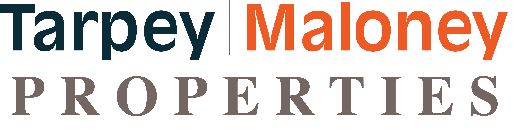 PSRA 003678   Tel: 091764644. sales@tmproeprties.ieTHINKING OF SELLINGName _______________________________Email________________________________Mobile_______________________________Property Address __________________________________________________________________________Property Details   Apartment 		Detached Semi 		Detached Site 		Farming Land Open Planning Living Room/KitchenSeparate KitchenLiving RoomSitting RoomNo of Double BedroomsNo of Single BedroomsEn-Suite BedroomsNo of BathroomsUtility RoomBalconyGardenParkingIn an EstateService ChargesAttic SpaceRented/Tenanted